   					CURRICULUM VITAECAREER OBJECTIVE:	“To be a part of the challenging team which strives for the better growth of the
organization and which explores my potential and provides me with the opportunity
to enhance my talent with an intention to be an asset to the company.CAPABILITIES:	Aiming to obtain a challenging position in a professional, artistic environment where I can use my experience in the field to benefit the organization and its clients. Capable of working with equal pace and accuracy under mental stress and pressure. Able to come up with unusual or clever ideas about a given topic or situation, or to develop creative ways to solve a problemEDUCATIONAL QUALIFICATIONS:EXPERIENCE:COMPANY          :    CHAREON POKPHAND GROUP –CP AQUACULTURE          Designation      :   Technician           Duration           :   2 years  (From June-2016 to Still now)EXPERIENCE IN HATCHERY:   Sea water and Fresh water disinfection and treatmentsFollow up Section Disinfection and preparation of dry outsCultivation of live feeds (ALGAE and ARTEMIA)Water quality management and water exchange protocolsPeriodical sampling of water and surface for Microbiological analysisPacking and selling of seed to the costumers Maintain Bio-security and 5S Skills Shrimp handled: Lito Penneus VennameiAlgae species   : Chaetoceros Calcitrons                            Thalassiosira Psuedonena                             Thalassiosira Weissflogii                            SkeletonemaInstruments expertise: Indoor lab (Algae seed bank preparation)                                        Photo Bioreactor                             		        Biophysical operators (Autoclave, Hot air oven, Laminar Air                                                                   	             Flow,Micro oven, Microscope etc.,) SKILLS:        Excellent communication skills.        Willingness to learn, interest to work with a team of experts.        Self-motivated and enthusiastic personality.        Basic Computer skills like Ms Office.TECHNICAL SKILLS: PGDCA (POST GRADUATE DIOPLOMA IN COMPUTER APPLICATION)     PERSONAL DETAILS:          	Name   			:	KUPPAM ANJANEYULU	Date of Birth         	:	14-06-1994	Father’s name		:	KUPPAM KRISHNAIAH	Mother’s name	:	KUPPAM RAJANAMMA	Gender			:	Male	Marital Status		:	Unmarried	Languages Known	:	Telugu, English.                                                                                                        	Nationality		:	INDIANEmail			:	kuppamanji7@gmail.com 	Mobile			:	+91-9490052321             KUPPAM ANJANEYULU,                                                                                                             HNO: 5-61,BOGGULAPALLI,NALLAMADA(MANDAL),ANANTHAPURAMU(DISTRICT),ANDHRA PRADESH.   INDIA – 515501.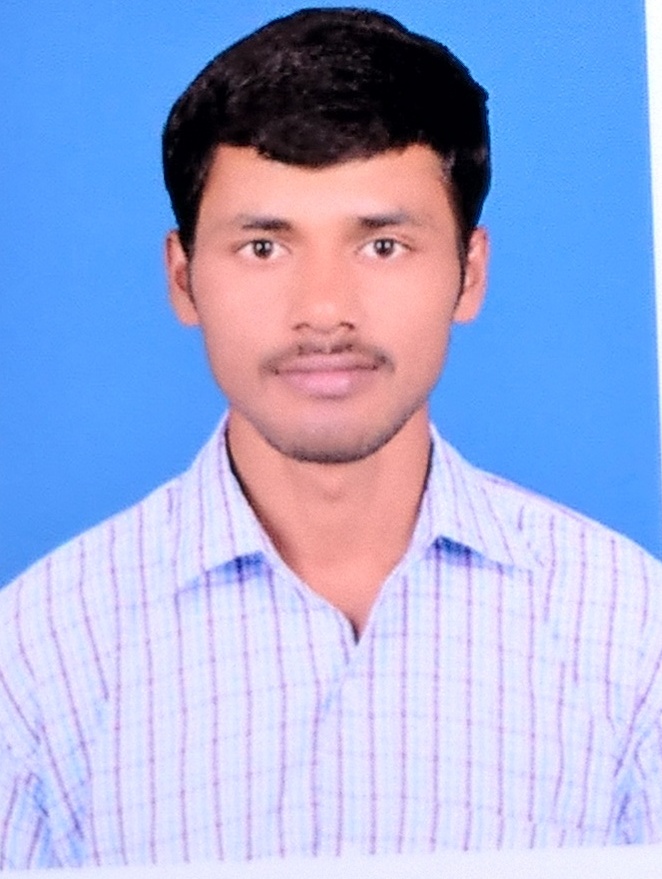                                  Mobile No: +919490052321                                                   : +919491010434                           E-mail: kuppamanji7@gmail.com                                                                                                                                                       QualificationUniversity/BoardName of the InstitutePercentage/CGPAYear of PassingM.Sc.ZoologySri Venkateswara University, TirupatiSVU College of Sciences, Tirupati6.4 CGPA2016B.Sc.(Botany, Zoology, Chemistry )Sri Krishnadevaraya UniversitySTSN Govt., Degree College, Kadiri63.33%2014XIIIntermediate (Bi.P.C ) Board of intermediate educationSri B.R.S.R. Jr., College, kadiri49%2011X Board of Secondary EducationSri Balaji High school 72%2009